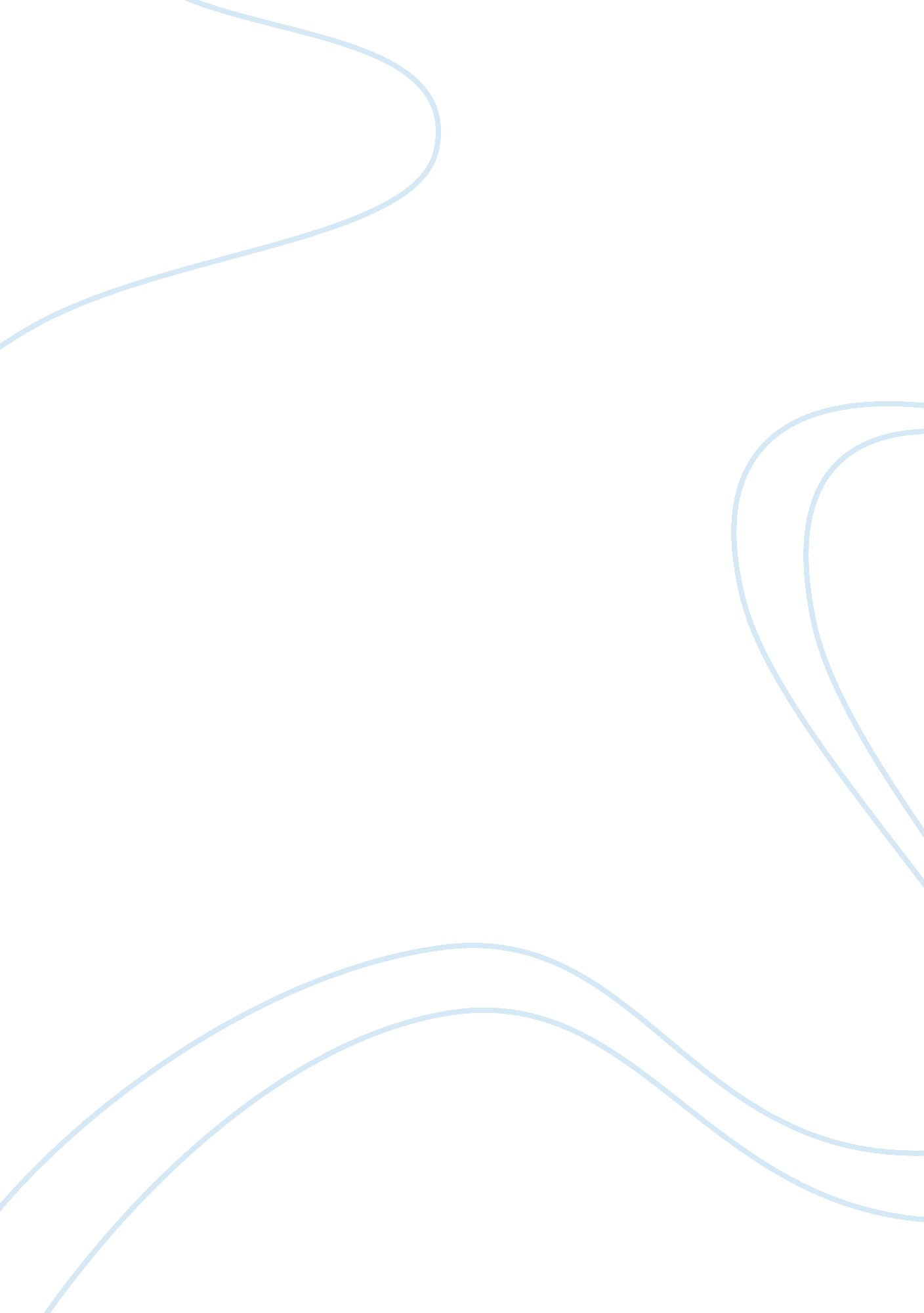 Product played without another device.4 it also has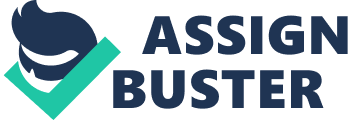 Product JD Sportsproducts: JD sports offers a wide variety of clothing and sportequipment for any and all situation. It sells all sport wear, balls for eachand every sport E. G. football, basketball, tennis balls as well as selling theequipment such as tennis rackets and more. They also supply trainers and otherstyles of footwear for men, women and children. They also have an advantage onits digital storefront proving to be the most popular for online shopping withit’s easy to understand interface and showing off most popular products, whichcan prove to be a very good part of the business in the future. 12 Screenshots                                  ITunesProducts ITunes is a digital storefront that sells Music, audiobooksand movies3that sends . MP3 file/ . AVI files to an IOS enabled device/ software system. Thisallows for it to be digitally played through any Apple device ort computer withITunes installed. The physical versions of the songs are not able to be boughtthrough the storefront but the digital versions can be downloaded again andagain onto different devices and can be played without another device. 4It also has the ability to differentiate the genres of all the products in sucha way so as to make it easier to find the style of music/films/books5you enjoy the most. It updates frequently with newer songs released by bignames and smaller bands. 6 Screenshots           Similaritiesand differences (M1)Similarities: Both are the most popular online store fronts intheir respective fields. Both use online storefronts to sell itemsBoth update their digital storefronts with newcontent   Differences: One sells physical products whereas the other sellsdigitalDifferent companies made themOne uses buildings and the internet to selltheir products whereas the other only has an online storefront1 http://www. thedrum. com/opinion/2016/03/03/jd-sports-sprinting-away-online-sports-equipment-market 2 https://www. jdsports. co. uk/ 3 https://www. lifewire. com/itunes-store-history-24385934 https://www. macworld. com/article/3019878/software/15-years-of-itunes-a-look-at-apples-media-app-and-its-influence-on-an-industry. html5 https://www. apple. com/uk/itunes/ 6 https://arstechnica. com/apple/2012/11/itunes-through-the-ages/ 